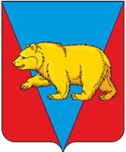 АДМИНИСТРАЦИЯ ДОЛГОМОСТОВСКОГО СЕЛЬСОВЕТААБАНСКОГО РАЙОНА КРАСНОЯРСКОГО КРАЯПОСТАНОВЛЕНИЕ27.06.2022                                   с. Долгий Мост                                 №56а-пО запрете купания в необорудованных и запрещённых местах на водных объектах Долгомостовского сельсовета в летний сезон 2022 годаВ соответствии со статьей 15 Федерального закона от 06.10.2003 №131- ФЗ «Об общих принципах организации  местного самоуправления в Российской федерации», статьями 6, 27, 65 Водного кодекса РФ, Постановление Правительства Российской Федерации от 14.12.2006 №769 «О порядке утверждения Правил охраны жизни людей на водных объектах», на основании постановления администрации Абанского района от 14.06.2022 №249-п «О запрете купания в необорудованных и запрещённых местах на водных объектах Абанского района  в летний сезон 2022 года», руководствуясь статьей 7 Устава Долгомостовского сельсовета Абанского района Красноярского края, а также в связи с тем, что на территории Долгомостовского сельсовета не имеется специально оборудованных мест для массового отдыха людей, ПОСТАНОВЛЯЮ:1. Информировать население об установленных запретах, правилах поведения и соблюдения безопасности на воде, организовать распространение листовок. 2. В местах необорудованных и запрещенных для купания выставить стандартные запрещающие знаки «Купаться запрещено» и организовать контроль за соблюдением населением  запретов путём патрулирования данных мест.3. Контроль за исполнением настоящего Постановления оставляю за собой.4. Настоящее Постановление вступает в силу после его опубликования в периодичном печатном издании «Долгомостовский сельсовет».И.о.Главы Долгомостовского сельсовета				 Л.Д.Попова